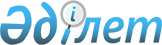 Ақсу аудандық мәслихатының 2009 жылғы 21 желтоқсандағы "Ақсу ауданының 2010-2012 жылдарға арналған аудандық бюджеті туралы" 29-167 нөмірлі шешіміне өзгерістер мен толықтырулар енгізу туралы
					
			Күшін жойған
			
			
		
					Алматы облысы Ақсу аудандық мәслихатының 2010 жылғы 30 наурыздағы N 32-192 шешімі. Алматы облысының Әділет департаменті Ақсу ауданының Әділет басқармасында 2010 жылы 05 сәуірде N 2-4-109 тіркелді. Күші жойылды - Алматы облысы Ақсу аудандық мәслихатының 2011 жылғы 24 қаңтардағы N 41-260 шешімімен      Ескерту. Күші жойылды - Алматы облысы Ақсу аудандық мәслихатының 24.01.2011 N 41-260 шешімімен.      РҚАО ескертпесі.

      Мәтінде авторлық орфография және пунктуация сақталған.       

Қазақстан Республикасының Бюджеттік Кодексінің 106-бабының 1-тармағына және 109-бабының 1, 5-тармақтарына сәйкес Ақсу аудандық мәслихаты ШЕШІМ ҚАБЫЛДАДЫ:



      1. Ақсу аудандық мәслихатының 2009 жылғы 21-желтоқсандағы "Ақсу ауданының 2010-2012 жылдарға арналған аудандық бюджеті туралы" 29-167 нөмірлі шешіміне (Ақсу ауданының әділет басқармасында нормативтік құқықтың актілерді мемлекеттік тіркеу тізілімінде 2010 жылғы 5 қаңтарда 2-4-97 нөмірімен тіркелген, аудандық "Ақсу өңірі" газетінің 2010 жылғы 10 қаңтардағы N 3 (9490) нөмірінде жарияланған), Ақсу аудандық мәслихатының 2010 жылғы 9 ақпандағы "Ақсу аудандық мәслихатының 2009 жылғы 21-желтоқсандағы" Ақсу ауданының 2010-2012 жылдарға арналған аудандық бюджеті туралы" 29-167 нөмірлі шешіміне өзгерістер мен толықтырулар енгізу туралы" 30-174 нөмірлі шешіміне (Ақсу аудандық әділет басқармасының нормативтік құқықтық актілерді мемлекеттік тіркеу тізілімінде 2010 жылғы 17 ақпанда 2-4-105 нөмірімен тіркелген, аудандық "Ақсу өңірі" газетінің 2010 жылғы N 9 (9496) нөмірінде жарияланған) төмендегі өзгерістер мен толықтырулар енгізілсін.



      1 тармақтағы "Кірістер" деген жол бойынша "2796916" саны "2871916" санына ауыстырылсын.



      4 санаттағы "Трансферттер түсімдері" деген жол бойынша "2735564" саны "2810564" санына ауыстырылсын.



      2 тармақтағы "Шығындар" деген жол бойынша "2816916" саны "2891916" санына ауыстырылсын.



      13 "Басқалар" тобы бойынша "9978" саны "84978" санына ауыстырылсын.

      Осы топтағы 458 "Ауданның (облыстық маңызы бар қаланың) тұрғын үй-коммуналдық шаруашылығы, жолаушылар көлігі және автомобиль жолдары бөлімі" бюджеттік бағдарлама әкімшісінің 001 "Жергілікті деңгейде тұрғын үй-коммуналдық шаруашылығы, жолаушылар көлігі және автомобиль жолдары саласындағы мемлекеттік саясатты іске асыру жөніндегі қызметтер" бағдарламасынан кейін 123 "Облыстық, республикалық маңызы бар қала, астана бюджеттерінен ағымдағы шығындарға берілген нысаналы трансферттер есебінен жалпы республикалық, не халықаралық маңызы бар әкімшілік-аумақтық бірліктің саяси, экономикалық және әлеуметтік тұрақтылығына, адамдардың өмірі мен денсаулығына қауіп төндіретін табиғи және техногендік сипаттағы төтенше жағдайлар салдарын жою үшін ағымдағы іс-шаралар өткізуге" деген жолдармен толықтырылып, "75000" саны енгізілсін.

      Таза бюджеттік несиелендірулер - 12472 мың теңге;

      Қаржылық активтермен операциялар бойынша сальдо - 1600 теңге;

      Бюджет қаражатының бос қалдықтары - 9128 мың теңге.

      Бюджет тапшылығы /профицит/ (-) 20000 теңге;

      Бюджет тапшылығын қаржыландыру - 20000 мың теңге.



      2. Көрсетілген шешімнің 1-қосымшасы осы шешімнің 1-қосымшасына сәйкес жаңа редакцияда бекітілсін.



      3. Осы шешім 2010 жылдың 1 қаңтарынан бастап қолданысқа енгізілсін.      Сессия төрағасы,

      мәслихат хатшысы                           Серпербаев Серикбек      КЕЛІСІЛДІ:

      "Ақсу аудандық экономика және

      бюджеттік жоспарлау бөлімі"

      мемлекеттік мекемесінің

      бастығы                                    Жандосова Гүлнара Жандосқызы

      2010 жылғы 30 наурыз

Ақсу аудандық мәслихаттың

2009 жылғы 21 желтоқсандағы

"Ақсу ауданының 2010-2012

жылдарға арналған аудандық

бюджеті туралы" N 29-167

шешімінің 1-қосымшасыАқсу аудандық мәслихатының

2009 жылғы 21 желтоқсандағы

"Ақсу ауданының 2010-2012

жылдарға арналған аудандық

бюджеті туралы" N 29-167

шешіміне өзгерістер мен

толықтырулар енгізу туралы"

N 32-192 шешімінің

1-қосымшасы 

Ақсу ауданының 2010 жылға арналған аудандық бюджеті
					© 2012. Қазақстан Республикасы Әділет министрлігінің «Қазақстан Республикасының Заңнама және құқықтық ақпарат институты» ШЖҚ РМК
				СанатыСанатыСанатыСанатыСомасы

мың теңгеСыныпСыныпСыныпСомасы

мың теңгеІшкі сыныпІшкі сыныпСомасы

мың теңгеА Т А У ЫСомасы

мың теңгеI. Кірістер28719161Салықтық түсімдер516664Меншікке салынатын салықтар418161Мүлікке салынатын салықтар170963Жер салығы88204Көлiк құралдарына салынатын салық107005Бірыңғай жер салығы52005Тауарларға, жұмыстарға және қызметтерге

салынатын iшкi салықтар30952Акциздер3153Табиғи және басқа ресурстарды

пайдаланғаны үшiн түсетiн түсiмдер304Кәсіпкерлік және кәсіби қызметті

жүргізгені үшін алынатын алымдар27508Заңдық мәнді іс-әрекеттерді жасағаны және

(немесе) оған уәкілеттігі бар мемлекеттік

органдар немесе лауазымды адамдар

құжаттар бергені үшін алынатын міндетті

төлемдер67551Мемлекеттік баж67552Салықтық емес түсімдер85121Мемлекеттік меншіктен түсетін кірістер2823Мемлекет меншігіндегі акциялардың мемлекеттік

пакеттеріне дивидендтер1325Мемлекет меншігіндегі мүлікті жалға беруден

түсетін кірістер1504Мемлекеттік бюджеттен қаржыландырылатын,

сондай-ақ Қазақстан Республикасы Ұлттық

Банкінің бюджетінен (шығыстар сметасынан)

ұсталатын және қаржыландырылатын

мемлекеттік мекемелер салатын айыппұлдар,

өсімпұлдар, санкциялар, өндіріп алулар73301Мұнай секторы ұйымдарынан түсетін түсімдерді

қоспағанда, мемлекеттік бюджеттен

қаржыландырылатын, сондай-ақ Қазақстан

Республикасы Ұлттық Банкінің бюджетінен

(шығыстар сметасынан) ұсталатын және

қаржыландырылатын мемлекеттік мекемелер

салатын айыппұлдар, өсімпұлдар, санкциялар,

өндіріп алулар73306Басқа да салықтық емес түсiмдер9001Басқа да салықтық емес түсiмдер9003Негізгі капиталды сатудан түсетін

түсімдер11743Жердi және материалдық емес активтердi сату11741Жерді сату11744Трансферттердің түсімдері28105642Мемлекеттік басқарудың жоғарғы тұрған

органдарынан түсетін трансферттер28105642Облыстық бюджеттен түсетін трансферттер2810564Функционалдық топФункционалдық топФункционалдық топФункционалдық топФункционалдық топБекітілген

мың теңгеКіші функцияКіші функцияКіші функцияКіші функцияБекітілген

мың теңгеБюджеттік бағдарламалардың әкімшісіБюджеттік бағдарламалардың әкімшісіБюджеттік бағдарламалардың әкімшісіБекітілген

мың теңгеБағдарламаБағдарламаБекітілген

мың теңгеА Т А У ЫБекітілген

мың теңгеII. Шығындар28919161Жалпы сипаттағы мемлекеттiк қызметтер19046301Мемлекеттiк басқарудың жалпы

функцияларын орындайтын өкiлдi,

атқарушы және басқа органдар171893112Аудан (облыстық маңызы бар қала) мәслихатының аппараты11860001Аудан (облыстық маңызы бар қала)

мәслихатының қызметін қамтамасыз ету

жөніндегі қызметтер11860122Аудан (облыстық маңызы бар қала) әкімінің

аппараты39713001Аудан (облыстық маңызы бар қала) әкімінің

қызметін қамтамасыз ету жөніндегі қызметтер39213004Мемлекеттік органдарды материалдық-техникалық жарақтандыру500123Қаладағы аудан, аудандық маңызы бар қала,

кент, ауыл (село), ауылдық (селолық) округ

әкімінің аппараты120320001Қаладағы аудан, аудандық маңызы бар

қаланың, кент, ауыл (село), ауылдық

(селолық) округ әкімінің қызметін

қамтамасыз ету жөніндегі қызметтер115766023Мемлекеттік органдарды материалдық-техникалық жарақтандыру455402Қаржылық қызмет10956452Ауданның (облыстық маңызы бар қаланың)

қаржы бөлімі10956001Аудандық бюджетті орындау және коммуналдық

меншікті (облыстық маңызы бар қала)

саласындағы мемлекеттік саясатты іске асыру

жөніндегі қызметтер9575003Салық салу мақсатында мүлікті бағалауды

жүргізу361019Мемлекеттік органдарды материалдық-техникалық жарақтандыру102005Жоспарлау және статистикалық қызмет7614453Ауданның (облыстық маңызы бар қаланың)

экономика және бюджеттік жоспарлау бөлімі7614001Экономикалық саясатты, мемлекеттік

жоспарлау жүйесін қалыптастыру және дамыту

және ауданды (облыстық маңызы бар қаланы)

басқару саласындағы мемлекеттік саясатты

іске асыру жөніндегі қызметтер7514005Мемлекеттік органдарды материалдық-техникалық жарақтандыру1002Қорғаныс83301Әскери мұқтаждар833122Аудан (облыстық маңызы бар қала) әкімінің

аппараты833005Жалпыға бірдей әскери міндетті атқару

шеңберіндегі іс-шаралар8333Қоғамдық тәртіп, қауіпсіздік, құқықтық, сот, қылмыстық-атқару қызметі510301Құқық қорғау қызметi5103458Ауданның (облыстық маңызы бар қаланың)

тұрғын үй-коммуналдық шаруашылық,

жолаушылар көлігі және автомобиль жолдары

бөлімі5103021Елдi мекендерде жол жүрісі қауiпсiздiгін

қамтамасыз ету51034Білім беру160693801Мектепке дейінгі тәрбие және оқыту119128464Ауданның (облыстық маңызы бар қаланың)

білім бөлімі119128009Мектепке дейінгі тәрбие ұйымдарының

қызметін қамтамасыз ету11912802Бастауыш, негізгі орта және жалпы орта

білім беру1266356123Қаладағы аудан, аудандық маңызы бар қала, кент, ауыл )село), ауылдық (селолық) округ әкімінің аппараты835005Ауылдық (селолық) жерлерде балаларды мектепке дейін тегін алып баруды және кері алып келуді ұйымдастыру835464Ауданның (облыстық маңызы бар қаланың)

білім бөлімі1265521003Жалпы білім беру1250982006Балалар мен жеткіншектерге қосымша білім беру1453909Білім беру саласындағы өзге де

қызметтер221454464Ауданның (облыстық маңызы бар қаланың)

білім бөлімі104454001Жергілікті деңгейде білім беру саласындағы

мемлекеттік саясатты іске асыру жөніндегі

қызметтер12689004Ауданның (облыстық маңызы бар қаланың)

мемлекеттік білім беру мекемелерінде білім

беру жүйесін ақпараттандыру10736005Ауданның (облыстық маңызы бар қаланың)

мемлекеттік білім беру мекемелер үшін

оқулықтар мен оқу-әдiстемелiк кешендерді

сатып алу және жеткізу19416007Аудандық (қалалық) ауқымдағы мектеп

олимпиадаларын және мектептен тыс іс-

шараларды өткiзу1313011Өңірлік жұмыспен қамту және кадрларды қайта

даярлау стратегиясын іске асыру шеңберінде

білім беру объектілерін күрделі, ағымды

жөндеу60000013Мемлекеттік органдарды материалдық-техникалық жарақтандыру300467Ауданның (облыстық маңызы бар қаланың)

құрылыс бөлімі117000037Білім беру объектілерін салу және

реконструкциялау1170006Әлеуметтік көмек және әлеуметтік

қамсыздандыру11117002Әлеуметтік көмек95429451Ауданның (облыстық маңызы бар қаланың)

жұмыспен қамту және әлеуметтік

бағдарламалар бөлімі95429002Еңбекпен қамту бағдарламасы30338004Ауылдық жерлерде тұратын денсаулық сақтау,

білім беру, әлеуметтік қамтамасыз ету,

мәдениет және спорт мамандарына отын сатып

алуға Қазақстан Республикасының заңнамасына

сәйкес әлеуметтік көмек көрсету12428005Мемлекеттік атаулы әлеуметтік көмек9003006Тұрғын үй көмегі5520007Жергілікті өкілетті органдардың шешімі

бойынша мұқтаж азаматтардың жекелеген

топтарына әлеуметтік көмек6181010Үйден тәрбиеленіп оқытылатын мүгедек

балаларды материалдық қамтамасыз ету1672014Мұқтаж азаматтарға үйде әлеуметтiк көмек

көрсету1301101618 жасқа дейінгі балаларға мемлекеттік

жәрдемақылар7002017Мүгедектерді оңалту жеке бағдарламасына

сәйкес, мұқтаж мүгедектерді міндетті

гигиеналық құралдармен қамтамасыз етуге,

және ымдау тілі мамандарының, жеке

көмекшілердің қызмет көрсету1361019Ұлы Отан соғысындағы Жеңістің 65 жылдығына

Ұлы Отан соғысының қатысушылары мен

мүгедектерінің жол жүруін қамтамасыз ету343020Ұлы Отан соғысындағы Жеңістің 65 жылдығына

Ұлы Отан соғысының қатысушылары мен

мүгедектеріне біржолғы материалдық көмекті

төлеу857009Әлеуметтiк көмек және әлеуметтiк

қамтамасыз ету салаларындағы өзге де

қызметтер15741451Ауданның (облыстық маңызы бар қаланың)

жұмыспен қамту және әлеуметтік

бағдарламалар бөлімі15741001Жергілікті деңгейде облыстың жұмыспен

қамтуды қамтамасыз ету және халық үшін

әлеуметтік бағдарламаларды іске асыру

саласындағы мемлекеттік саясатты іске асыру

жөніндегі қызметтер14548011Жәрдемақыларды және басқа да әлеуметтік

төлемдерді есептеу, төлеу мен жеткізу

бойынша қызметтерге ақы төлеу977022Мемлекеттік органдарды материалдық-техникалық жарақтандыру2167Тұрғын үй-коммуналдық шаруашылық34901901Тұрғын үй шаруашылығы47743467Ауданның (облыстық маңызы бар қаланың)

құрылыс бөлімі47743004Инженерлік коммуникациялық инфрақұрылымды

дамыту, жайластыру және (немесе) сатып алу4774302Коммуналдық шаруашылық209625458Ауданның (облыстық маңызы бар қаланың)

тұрғын үй-коммуналдық шаруашылығы,

жолаушылар көлігі және автомобиль жолдары

бөлімі209625029Сумен жабдықтау жүйесін дамыту128535030Өңірлік жұмыспен қамту және кадрларды қайта

даярлау стратегиясын іске асыру шеңберінде

инженерлік коммуникациялық инфрақұрылымды

жөндеу және елді-мекендерді көркейту8109003Елді-мекендерді көркейту91651123Қаладағы аудан, аудандық маңызы бар қала,

кент, ауыл (село), ауылдық (селолық) округ

әкімінің аппараты91651008Елді мекендерде көшелерді жарықтандыру8850009Елді мекендердің санитариясын қамтамасыз ету3545010Жерлеу орындарын күтіп-ұстау және туысы

жоқ адамдарды жерлеу1666011Елді мекендерді абаттандыру мен

көгалдандыру775908Мәдениет, спорт, туризм және ақпараттық

кеңістiк16247801Мәдениет саласындағы қызмет120657455Ауданның (облыстық маңызы бар қаланың)

мәдениет және тілдерді дамыту бөлімі120657003Мәдени-демалыс жұмысын қолдау12065702Спорт2584465Ауданның (облыстық маңызы бар қаланың)

Дене шынықтыру және спорт бөлімі2584006Аудандық (облыстық маңызы бар қалалық)

деңгейде спорттық жарыстар өткiзу640007Әр түрлi спорт түрлерi бойынша аудан

(облыстық маңызы бар қала) құрама

командаларының мүшелерiн дайындау және

олардың облыстық спорт жарыстарына қатысуы194403Ақпараттық кеңістік25244455Ауданның (облыстық маңызы бар қаланың)

мәдениет және тілдерді дамыту бөлімі20784006Аудандық (қалалық) кiтапханалардың жұмыс

iстеуi20158007Мемлекеттік тілді және Қазақстан

халықтарының басқа да тілдерін дамыту626456Ауданның (облыстық маңызы бар қаланың)

ішкі саясат бөлімі4460002Газеттер мен журналдар арқылы мемлекеттік

ақпараттық саясат жүргізу446009Мәдениет, спорт, туризм және ақпараттық

кеңiстiктi ұйымдастыру жөнiндегi өзге

де қызметтер13993455Ауданның (облыстық маңызы бар қаланың)

мәдениет және тілдерді дамыту бөлімі3643001Жергілікті деңгейде тілдерді және

мәдениетті дамыту саласындағы мемлекеттік

саясатты іске асыру жөніндегі қызметтер3493011Мемлекеттік органдарды материалдық-

техникалық жарақтандыру150456Ауданның (облыстық маңызы бар қаланың)

ішкі саясат бөлімі6348001Жергілікті деңгейде ақпарат,

мемлекеттілікті нығайту және азаматтардың

әлеуметтік сенімділігін қалыптастыру

саласында мемлекеттік саясатты іске асыру

жөніндегі қызметтер4015003Жастар саясаты саласындағы өңірлік

бағдарламаларды iске асыру2251007Мемлекеттік органдарды материалдық-техникалық жарақтандыру82465Ауданның (облыстық маңызы бар қаланың) Дене

шынықтыру және спорт бөлімі4002001Жергілікті деңгейде мәдениет және спорт

саласындағы мемлекеттік саясатты іске асыру

жөніндегі қызметтер3852008Мемлекеттік органдарды материалдық-техникалық жарақтандыру15010Ауыл, су, орман, балық шаруашылығы,

ерекше қорғалатын табиғи аумақтар,

қоршаған ортаны және жануарлар дүниесін

қорғау, жер қатынастары18490701Ауыл шаруашылығы53542453Ауданның (облыстық маңызы бар қаланың)

экономика және бюджеттік жоспарлау бөлімі14233006Ауылдық елді мекендердің әлеуметтік

саласының мамандарын әлеуметтік қолдау

шараларын іске асыру үшін бюджеттік кредиттер12472099Республикалық бюджеттен берілетін нысаналы

трансферттер есебінен ауылдық елді мекендер

саласының мамандарын әлеуметтік қолдау

шараларын іске асыру1761462Ауданның (облыстық маңызы бар қаланың) ауыл

шаруашылығы бөлімі9084001Жергілікті деңгейде ауыл шаруашылығы

саласындағы мемлекеттік саясатты іске асыру

жөніндегі қызметтер8864007Мемлекеттік органдарды материалдық-

техникалық жарақтандыру220467Ауданның (облыстық маңызы бар қаланың)

құрылыс бөлімі24000010Ауыл шаруашылығы объектілерін дамыту24000473Ауданның (облыстық маңызы бар қаланың)

ветеринария бөлімі6225001Жергілікті деңгейде ветеринария саласындағы

мемлекеттік саясатты іске асыру жөніндегі

қызметтер3152004Мемлекеттік органдарды

материалдық-техникалық жарақтандыру260008Алып қойылатын және жойылатын ауру

жануарлардың, жануарлардан алынатын өнімдер

мен шикізаттың құнын иелеріне өтеу281306Жер қатынастары5773463Ауданның (облыстық маңызы бар қаланың) жер

қатынастары бөлімі5773001Аудан (облыстық маңызы бар қала) аумағында

жер қатынастарын реттеу саласындағы

мемлекеттік саясатты іске асыру жөніндегі

қызметтер5623008Мемлекеттік органдарды материалдық-техникалық жарақтандыру15009Ауыл, су, орман, балық шаруашылығы және

қоршаған ортаны қорғау мен жер

қатынастары саласындағы өзге де

қызметтер125592123Қаладағы аудан, аудандық маңызы бар қала,

кент, ауыл (село), ауылдық (селолық) округ

әкімінің аппараты65000019Өңірлік жұмыспен қамту және кадрларды қайта

даярлау стратегиясын іске асыру шеңберінде

ауылдарда (селоларда), ауылдық (селолық)

округтерде әлеуметтік жобаларды қаржыландыру65000473Ауданның (облыстық маңызы бар қаланың)

ветеринария бөлімі60592011Эпизоотияға қарсы іс-шаралар жүргізу6059211Өнеркәсіп, сәулет, қала құрылысы және

құрылыс қызметі937202Сәулет,қала құрылысы және құрылыс қызметі9372467Ауданның (облыстық маңызы бар қаланың)

құрылыс бөлімі5117001Құрылыс, сәулет және қала құрылысы

бөлімінің қызметін қамтамасыз ету жөніндегі

қызметтер5117468Ауданның (облыстық маңызы бар қаланың)

сәулет және қала құрылысы бөлімі4255001Жергілікті деңгейде сәулет және қала

құрылысы саласындағы мемлекеттік саясатты

іске асыру жөніндегі қызметтер4105005Мемлекеттік органдарды материалдық-техникалық жарақтандыру15012Көлiк және коммуникация4504001Автомобиль көлiгi27540458Ауданның (облыстық маңызы бар қаланың)

тұрғын үй-коммуналдық шаруашылық,

жолаушылар көлігі және автомобиль жолдары

бөлімі27540023Автомобиль жолдарының жұмыс істеуін

қамтамасыз ету2754009Көлiк және коммуникациялар саласындағы

өзге де қызметтер17500458Ауданның (облыстық маңызы бар қаланың)

тұрғын үй-коммуналдық шаруашылық,

жолаушылар көлігі және автомобиль жолдары

бөлімі17500008Өңірлік жұмыспен қамту және кадрларды қайта

даярлау стратегиясын іске асыру шеңберінде

аудандық маңызы бар автомобиль жолдарын,

қала және елді-мекендер көшелерін жөндеу

және ұстау1750013Басқалар8497803Кәсіпкерлік қызметті қолдау және

бәсекелестікті қорғау4923469Ауданның (облыстық маңызы бар қаланың)

кәсіпкерлік бөлімі4923001Жергілікті деңгейде кәсіпкерлік пен

өнеркәсіпті дамыту саласындағы мемлекеттік

саясатты іске асыру жөніндегі қызметтер4453003Кәсіпкерлік қызметті қолдау320005Мемлекеттік органдарды материалдық-техникалық жарақтандыру15009Басқалар80055452Ауданның (облыстық маңызы бар қаланың)

қаржы бөлімі1227012Ауданның (облыстық маңызы бар қаланың)

жергілікті атқарушы органының резерві1227458Ауданның (облыстық маңызы бар қаланың)

тұрғын үй-коммуналдық шаруашылық,

жолаушылар көлігі және автомобиль жолдары

бөлімі78828001Жергілікті деңгейде тұрғын үй-коммуналдық

шаруашылығы, жолаушылар көлігі және

автомобиль жолдары саласындағы мемлекеттік

саясатты іске асыру жөніндегі қызметтер3828123Облыстық республикалық маңызы бар қала,

астана бюджеттерінен ағымдағы шығындарға

берілген нысаналы трансферттер есебінен

жалпы республикалық не халықаралық маңызы

бар әкімшілік-аумақтық бірліктің саяси,

экономикалық және әлеуметтік тұрақтылығына,

адамдардың өмірі мен денсаулығына қауіп

төндіретін табиғи және техногендік

сипаттағы төтенше жағдайлар салдарын жою

үшін ағымдағы іс-шаралар өткізуге7500015Трансферттер14161501Трансферттер141615452Ауданның қаржы бөлімі141615006Нысаналы пайдаланылмаған (толық пайдаланылмаған) трансферттерді қайтару88020Бюджет саласындағы еңбекақы төлеу қорының

өзгеруіне байланысты жоғары тұрған

бюджеттерге берілетін ағымдағы нысаналы

трансферттер141527Функционалдық топФункционалдық топФункционалдық топФункционалдық топФункционалдық топСомасы

мың теңгеКіші функцияКіші функцияКіші функцияКіші функцияСомасы

мың теңгеБағдарлама әкімшісіБағдарлама әкімшісіБағдарлама әкімшісіСомасы

мың теңгеА Т А У ЫСомасы

мың теңгеIII. Таза бюджеттік кредит беру1247210Ауыл, су, орман, балық шаруашылығы,

ерекше қорғалатын табиғи аумақтар,

қоршаған ортаны және жануарлар

дүниесін қорғау, жер қатынастары1247201Ауыл шаруашылығы12472453Ауданның экономика және бюджеттік

жоспарлау бөлімі12472006Ауылдық елді мекендердің әлеуметтік

саласының мамандарын әлеуметтік қолдау

шараларын іске асыру үшін бюджеттік

кредиттер12472IV. Қаржы активтерімен жасалатын

операциялар бойынша сальдо1600Қаржы активтерін сатып алу160013Басқалар160009Басқалар1600452Ауданның қаржы бөлімі1600014Заңды тұлғалардың жарғылық капиталын

қалыптастыру немесе ұлғайту1600V. Бюджет тапшылығы (профициті)-20000VI. Бюджет тапшылығын қаржыландыру

(профицитін пайдалану)200007Қарыздар түсімі124721Мемлекеттік ішкі қарыздар124722Қарыз алу келісім-шарттары1247203Ауданның (облыстық маңызы бар қаланың)

жергілікті атқарушы органы алатын қарыздар12472